Vodárenská společnost Chrudim, a.s., Novoměstská 626, 537 01 ChrudimSpolečnost je zapsána v obchodním rejstříku vedeném Krajským soudem v Hradci Králové, oddíl B, vložka 2471IČ: 27484211; DIČ: CZ27484211; tel. 469 669 911, e-mail: vschrudim@vschrudim.cz; č.účtu 1092006008/5500 Aktualizace/uzavření odběratelské smlouvy Odběrné místo / místo odvádění odpadních vod - připojená nemovitost:

Obec: ..................................................... ulice: .............................................. č.p.: ............ PSČ:……………………Datum napojení na kanalizaci………………………..….     Stav měřidla při napojení ………………………m3 (stávající odběratel)V případě využívání vlastního zdroje vody, bude množství odváděných odpadních vod zjišťováno:□ Dle měřidla osazeného na vlastním zdroji vody (na rozvodu vedoucím do nemovitosti)      Číslo měřidla……………………..…..      Rok cejchu…………….      Stav při osazení…………………..m3	□ Dle směrného čísla (36 m3 na osobu za rok)   Počet trvale připojených osob (užívajících nemovitost): …………      Odběratel (vlastník nemovitosti): Jméno a příjmení / název právnické osoby: .......................................................................................................   Adresa trvalého bydliště / sídlo právnické osoby (ulice, č.p., obec, PSČ): .................................................................................................................................................................................................................................Datum narození / IČO: ......................................   DIČ …….……………………..………………….. Plátce DPH:  □ano  □ne	
Telefon: .............................................     	             E-mail: .........................................................................   Subjekt povinný zveřejňovat smlouvu podle zákona č. 340/2015 Sb.          □ANO     □NE	
Zasílací adresa:	     Jméno a příjmení: ................................................................................. Telefon: …………………………………………….  Adresa (ulice, č.p., obec, PSČ): .......................................................................................................................Elektronické zasílání účetních dokladů     □ ANO   	□  NE   E-mail: ................................................................... Způsob plateb :       Výše zálohy:  …………………… □měsíčně     □čtvrtletně    □1x ročně bez záloh (minimální odběry)□ převodem z účtu č.: .......................................................	□ sIPO (SPOJOVACÍ ČÍSLO): ..........................................□ inkasem z účtu č.: ..................................................... (Nutné doložit souhlas s inkasem pro č.účtu 1092006008/5500)Přeplatky budou vráceny na číslo účtu: .....................................................	
Všechna odběrná místa již budou převedena fakturaci jednou ročněInformace o zpracování osobních údajů jsou uloženy na www.vschrudim.cz      V ................................................., dne: ..........................	......................................................................................	 Podpis (razítko) odběratele 	 Jméno a příjmení ……………………………………………………………………..                              			             čitelně hůlkovým písmem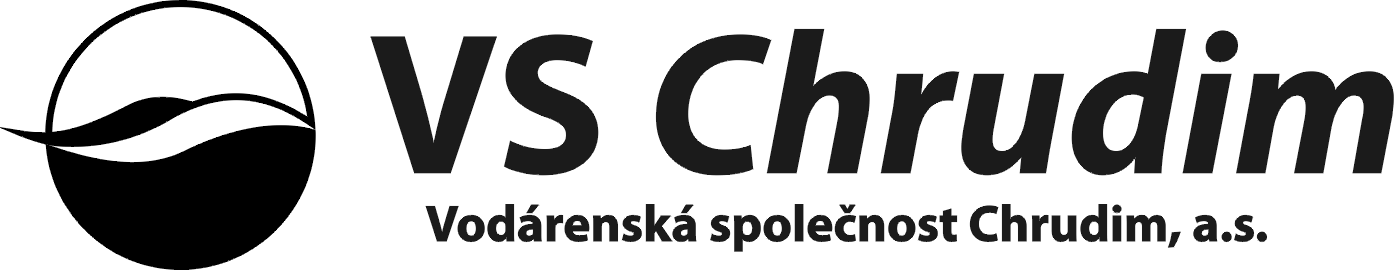 